Об итогах муниципального (заочного) этапа Всероссийского конкурса сочинений в образовательных организациях Бессоновского района Пензенской областиС 1 по 5 октября 2015 года проведён муниципальный этап Всероссийского конкурса сочинений (далее Конкурс), цель которого - возрождение традиций написания сочинения как самостоятельной творческой работы,   в   которой  отражаются  личностные,   предметные  и   метапредметные результаты на разных этапах обучения и воспитания личности.Конкурс  проводился среди учащихся 4-11 классов по 7 тематическим направлениям:1. Биография и творчество А.И. Куприна;2. Биография и творчество А.П. Чехова;3. Роман М.Ю. Лермонтова «Герой нашего времени»;4. Повесть М.М. Пришвина «Кладовая солнца»;5. Литературное произведение о Великой Отечественной войне;6.  Великая Отечественная война в памяти моей семьи;7.Известные предприниматели-меценаты в истории Пензенской области.В первом школьном этапе, который проходил в школах района в сентябре, приняли участие 260 учащихся. Из них по первой теме писали сочинения 44 учащихся, по второй – 35, по третьей – 12, по четвёртой – 15, по пятой – 38, по шестой – 105, по седьмой – 11 учащихся. На муниципальный этап было представлено 46 работ, из них соответственно по первой теме - 5 работ, по второй  - 4, по третьей - 3, по четвёртой - 2, по пятой - 5, по шестой -- 26, по седьмой  - 1.  Жюри отмечает в основном хороший уровень представленных на муниципальный этап сочинений. Вместе с тем, некоторые сочинения не соответствовали заявленному жанру и предлагаемым направлениям, имели орфографические и лексические ошибки, в ряде работ не корректно заполнен титульный лист.В соответствии с вышеизложенным,ПРИКАЗЫВАЮ:Утвердить следующие итоги муниципального этапа Конкурса:4-5 классы1 место - Пфейфер Захар, ученик 5 класса филиала Грабовской средней школы №2 в с.Чертково (учитель Молоткова М.К.);2 место – Коровкина Мария, ученица 5 класса МБОУ СОШ с. Сосновка (учительУткина В.В.);3 место – Сенокосов Антон, ученик 4 класса МБОУ ООШ с. Пыркино (учитель Лысякова Е.В.).);3 место – Сарайкин Павел, ученик 5 класса МБОУ СОШ с. Кижеватово (учительСарайкина М.С.).6 -7 классы 1 место - Маркелова Екатерина, ученица 7 класса  МБОУ СОШ № 2 с. Грабово (учитель Алутина Г.В.);2 место – Пиглова Ольга, ученица 6 класса МБОУ СОШ № 1 с. Грабово (учитель Дейкина Е.А.);2 место – Беляков Александр, ученик 7 класса МБОУ СОШ с. Бессоновка (учитель Белякова А.М.);3 место – Тишин Максим, ученик 7 класса МБОУ СОШ с. Чемодановка (учитель Боброва В.В.).8 -9 классы 1 место - Лобкарёва Софья, ученица 9 класса Чемодановской средней школы (учитель Лыбанева О.А.);2 место – Жалдыбина Марина, ученица 9 класса МБОУ СОШ с. Кижеватово (учитель Асташкина Е.Н.);3 место – Беляев Илья, ученик 8 класса МБОУ СОШ № 2 с. Грабово (учитель Миронова Л.С.).10 -11 классы1 место  – Сысуева Ольга, ученица 10 класса Бессоновской средней школы (учитель Тарасова Т.А.);2 место – Чурочкина Юлия, ученица 11 класса МБОУ СОШ с. Вазерки (учитель Соколова Н.В.)2. Наградить учащихся – участников муниципального этапа Конкурса, занявших призовые места, грамотами Управления образования.3. Выразить благодарность учителям, подготовившим победителей и призеров муниципального этапа Конкурса.4. Направить на региональный этап Конкурса сочинения победителей муниципального этапа.5. Определить меры поощрения (в том числе материальные) учителей, подготовивших победителей и призеров муниципального этапа Конкурса.6.Методическому объединению учителей русского языка и литературы проанализировать итоги Конкурса.7. Ответственность за исполнение настоящего приказа возложить на директора МКУ «Методический Центр поддержки развития образования Бессоновского района» Машарову Л.И.8. Контроль за исполнением настоящего приказа оставляю за собой.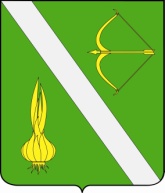 УПРАВЛЕНИЕ ОБРАЗОВАНИЯ БЕССОНОВСКОГО РАЙОНАПЕНЗЕНСКОЙ ОБЛАСТИП Р И К А ЗУПРАВЛЕНИЕ ОБРАЗОВАНИЯ БЕССОНОВСКОГО РАЙОНАПЕНЗЕНСКОЙ ОБЛАСТИП Р И К А ЗУПРАВЛЕНИЕ ОБРАЗОВАНИЯ БЕССОНОВСКОГО РАЙОНАПЕНЗЕНСКОЙ ОБЛАСТИП Р И К А ЗУПРАВЛЕНИЕ ОБРАЗОВАНИЯ БЕССОНОВСКОГО РАЙОНАПЕНЗЕНСКОЙ ОБЛАСТИП Р И К А З29.10.2015 г.216/01 - 09с. БессоновкаИ.о. начальника Управления образованияС.А.Твердунов